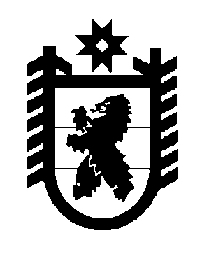 Российская Федерация Республика Карелия    ПРАВИТЕЛЬСТВО РЕСПУБЛИКИ КАРЕЛИЯПОСТАНОВЛЕНИЕот  25 мая 2017 года № 172-Пг. Петрозаводск О внесении изменений в постановление ПравительстваРеспублики Карелия от 31 декабря 2009 года № 323-П Правительство Республики Карелия п о с т а н о в л я е т:Внести в постановление Правительства Республики Карелия                            от 31 декабря 2009 года № 323-П «О порядке предоставления мер социальной поддержки по оплате жилого помещения и коммунальных услуг, оказываемых гражданам, подвергшимся радиационному воздействию вследствие катастрофы на Чернобыльской АЭС, аварии на производственном объединении «Маяк» и ядерных испытаний на Семипалатинском полигоне, а также отдельным категориям граждан из числа ветеранов и инвалидов» (Собрание законодательства Республики Карелия, 2009, № 12, ст. 1493; 2010, № 12, ст. 1740; 2011, № 12, ст. 2075; 2016, № 5, ст. 1021) следующие изменения:в преамбуле слова «Об утверждении методики распределения субвенций из федерального бюджета между бюджетами субъектов Российской Федерации на оплату жилищно-коммунальных услуг отдельным категориям граждан и Правил предоставления субвенций из федерального бюджета бюджетам субъектов Российской Федерации на оплату жилищно-коммунальных услуг отдельным категориям граждан и осуществления расходов бюджетов субъектов Российской Федерации, источником финансового обеспечения которых являются указанные субвенции» заменить словами «Об утверждении методики распределения субвенций из федерального бюджета между бюджетами субъектов Российской Федерации и г. Байконура на оплату жилищно-коммунальных услуг отдельным категориям граждан и Правил предоставления субвенций из федерального бюджета бюджетам субъектов Российской Федерации и бюджету                             г. Байконура     на    оплату    жилищно-коммунальных    услуг    отдельным 2категориям граждан и осуществления расходов бюджетов субъектов Российской Федерации и бюджета г. Байконура, источником финансового обеспечения которых являются указанные субвенции»;2) в пункте 2 слова «Министерство здравоохранения и социального развития Республики Карелия» заменить словами «Министерство социальной защиты, труда и занятости Республики Карелия»;3) в Порядке предоставления мер социальной поддержки по оплате жилого помещения и коммунальных услуг, оказываемых гражданам, подвергшимся радиационному воздействию вследствие катастрофы на Чернобыльской АЭС, аварии на производственном объединении «Маяк» и ядерных испытаний на Семипалатинском полигоне, а также отдельным категориям граждан из числа ветеранов и инвалидов, утвержденном указанным постановлением:пункт 3 изложить в следующей редакции:«3. Для получения компенсации, за исключением компенсации оплаты стоимости  топлива и транспортных услуг по его доставке, граждане или их представители представляют в государственные казенные учреждения социальной защиты Республики Карелия – центры социальной работы городов и районов (далее – Центры) по месту жительства гражданина заявление и следующие документы:паспорт гражданина Российской Федерации либо иной документ, удостоверяющий личность;копию документа, подтверждающего право гражданина на получение мер социальной поддержки (с предъявлением оригинала, если копия нотариально не заверена);копию документа, подтверждающего полномочия представителя гражданина (в случае обращения представителя гражданина).Граждане несут ответственность за достоверность представляемых Центрам сведений, дающих право на получение компенсации, и обязаны в течение 10 дней сообщать Центрам об обстоятельствах, влекущих прекращение выплаты компенсации.Решение о назначении компенсации принимается руководителем Центра в течение 10 рабочих дней со дня подачи заявления и документов, указанных в настоящем пункте.Решение об отказе в назначении компенсации принимается в следующих случаях:гражданин не относится к категории граждан, указанных в пункте 1 настоящего Порядка;гражданином не представлены документы, указанные в настоящем пункте;гражданин получает меры социальной поддержки по оплате жилого помещения и коммунальных услуг по иным предусмотренным законодательством основаниям.3В случае отказа в назначении компенсации заявителю в течение 10 рабочих дней со дня подачи заявления направляется (вручается) уведомление с указанием причин отказа.Компенсация назначается с первого числа месяца, следующего за месяцем обращения гражданина или его представителя в Центр по месту жительства гражданина с заявлением и документами, предусмотренными в настоящем пункте, но не ранее дня возникновения права на компенсацию.Гражданам, зарегистрированным по месту пребывания на территории Республики Карелия, компенсация назначается на период указанной регистрации.Центры осуществляют учет граждан, обратившихся за компенсацией, а также формирование и ведение регистра указанных граждан.Расчет размера компенсации осуществляется Центрами в соответствии с нормативными правовыми актами, указанными в пункте 1 настоящего Порядка. Для определения размера компенсации Центры используют сведения о расчете компенсации, представляемые управляющими организациями, ресурсоснабжающими организациями, товариществами собственников жилья, жилищными кооперативами или иными специализированными потребительскими кооперативами, которые получают плату за жилое помещение и коммунальные услуги (далее – организации ЖКХ), ежемесячно, на основании соглашений (контрактов), заключаемых между Центрами и указанными организациями, в сроки, установленные соглашениями (контрактами), но не позднее 25-го числа месяца, за который рассчитывается компенсация.Выплата компенсации производится Центром через кредитные организации или организации федеральной почтовой связи, расположенные на территории Республики Карелия, ежемесячно, до наступления в соответствии с  частью 1 статьи 155 Жилищного кодекса Российской Федерации срока внесения платы за жилое помещение и коммунальные услуги.Выплата компенсации прекращается на основании решения руководителя Центра с первого числа месяца, следующего за месяцем, в котором наступили соответствующие обстоятельства, в следующих случаях:снятие гражданина с регистрационного учета по месту пребывания и по месту жительства;получение мер социальной поддержки по оплате жилого помещения и коммунальных услуг по иным предусмотренным законодательством основаниям;утрата гражданином права на получение компенсации.»;в пункте 3.1 слова «организации, оказывающие жилищно-коммунальные услуги и (или) обеспечивающие получение гражданами жилищно-коммунальных услуг,» в соответствующем числе и падеже заменить словами «организации ЖКХ» в соответствующем числе и падеже;пункт 4 изложить в следующей редакции:4«4. Для получения компенсации в части оплаты топлива и транспортных услуг по его доставке за текущий календарный год граждане, проживающие в домах, не имеющих центрального отопления, или их представители представляют в Центр по месту жительства гражданина заявление по форме согласно приложению к настоящему Порядку и следующие документы:паспорт гражданина Российской Федерации либо иной документ, удостоверяющий личность;копию документа, подтверждающего право гражданина на получение мер социальной поддержки (с предъявлением оригинала, если копия нотариально не заверена);копию документа, подтверждающего полномочия представителя гражданина (в случае обращения с заявлением представителя гражданина);копию документа, содержащего сведения о площади жилого помещения (с предъявлением оригинала, если копия нотариально не заверена), в случае если право на жилое помещение не зарегистрировано в Едином государственном реестре недвижимости.Центры в порядке межведомственного информационного взаимодействия запрашивают документы, содержащие сведения о лицах, зарегистрированных совместно с заявителем по месту жительства гражданина; сведения о жилом помещении, содержащиеся в Едином государственном реестре недвижимости, если такие документы не были представлены гражданином самостоятельно.В течение 30 дней со дня подачи гражданами или их представителями заявления и документов, указанных в настоящем пункте, Центры обеспечивают через кредитные организации или организации федеральной почтовой связи перечисление гражданам ежегодной денежной компенсации оплаты стоимости топлива и транспортных услуг по его доставке (далее – ежегодная денежная компенсация). При этом общая сумма ежегодной денежной компенсации рассчитывается исходя из 200 рублей за один квадратный метр площади жилого помещения, занимаемой гражданином, норматива потребления коммунальной услуги отопление для населения, проживающего в домах (жилых помещениях) с печным отоплением на территории Республики Карелия, количества месяцев, в которых гражданин имеет право на получение мер социальной поддержки.В случае если 50 процентов расходов гражданина на оплату топлива и транспортных услуг по его доставке превысили полученную ежегодную денежную компенсацию, то гражданин или его представитель имеет право обратиться за дополнительной денежной компенсацией при условии представления в Центр по месту жительства гражданина документов, подтверждающих расходы, произведенные на оплату топлива и транспортных услуг по его доставке.5Общая сумма возмещения расходов гражданина на оплату топлива и транспортных услуг по его доставке с учетом ежегодной денежной компенсации не должна превышать 50 процентов фактических расходов гражданина на оплату топлива и транспортных услуг по его доставке с учетом площади жилого помещения, занимаемого гражданином, норматива потребления коммунальной услуги отопление для населения, проживающего в домах (жилых помещениях) с печным отоплением на территории Республики Карелия, и цены за один кубический метр топлива, реализуемого населению, утвержденной органом местного самоуправления муниципального образования, на территории которого проживает указанный гражданин.Центры в течение 30 дней после обращения гражданина или его представителя за дополнительной денежной компенсацией обеспечивают через кредитные организации или организации федеральной почтовой связи выплату гражданам дополнительной денежной компенсации.»;дополнить приложением следующего содержания: «Приложение к Порядку предоставления мер социальной поддержки по оплате жилого помещения и коммунальных услуг, оказываемых гражданам, подвергшимся радиационному воздействию вследствие катастрофы на Чернобыльской АЭС, аварии на производственном объединении «Маяк» и ядерных испытаний на Семипалатинском полигоне, а также отдельным категориям граждан из числа ветеранов и инвалидов В государственное казенное учреждение социальной защиты Республики Карелия «Центр социальной работы________________________________________»                                   (города и (или) района)от ______________________________________(фамилия, имя, отчество, дата рождения)______________________________________(адрес места жительства, телефон)________________________________________________________________________________________________________________________________________________________(данные паспорта гражданина Российской Федерации либо иного документа, удостоверяющего личность)6ЗАЯВЛЕНИЕВ соответствии с __________________________________________________, (указать нормативный правовой акт Российской Федерации)прошу назначить мне ежемесячную денежную компенсацию оплаты стоимости  твердого топлива и услуг по его доставке как _______________________________.(указать категорию получателя компенсации, реквизиты документа, подтверждающего право на получение компенсации)К заявлению прилагаю:1. Согласие на обработку персональных данных.                                                       2. _____________________________________________________________________.3. _____________________________________________________________________.4. _____________________________________________________________________.5. _____________________________________________________________________.Совместно со мной по указанному адресу зарегистрированы по месту жительства (месту пребывания):1._____________________________________________________________________.(фамилия, имя, отчество, степень родства, дата рождения, место работы (при наличии)2._____________________________________________________________________.3._____________________________________________________________________.Компенсацию прошу перечислять (нужное заполнить):на мой счет №_______________________________________, открытый в ______________________________________________________________________;(наименование кредитной организации)через организацию федеральной почтовой связи______________________________.                                                                                                                             (№ отделения почтовой связи)В случае наступления обстоятельства, влекущего прекращение выплаты, изменения состава семьи, обнаружения недостоверности представленных ранее документов либо возникновения задолженности по оплате жилого помещения и коммунальных услуг обязуюсь известить государственное казенное учреждение социальной защиты Республики Карелия «Центр социальной работы __________________________________________» об указанном обстоятельстве в
                       (города и (или) района)течение 10 дней со дня его наступления.Дата _________________                  Подпись гражданина ______________________Данные, указанные в заявлении, соответствуют представленным документам.Заявление принято и зарегистрировано в журнале за № ___________Дата __________________________   Подпись специалиста _______________________7----------------------------------------------------л и н и я   о т р ы в а-------------------------------------------------РАСПИСКАЗаявление принято ___________________ и зарегистрировано в журнале за № __________.                                                 (дата)Подпись специалиста ______________________».Временно исполняющий обязанности
Главы Республики Карелия                                                    А.О. Парфенчиков